TI 22 – 26. Example Technology – Weatherford Renaissance Inverse Gas Lift System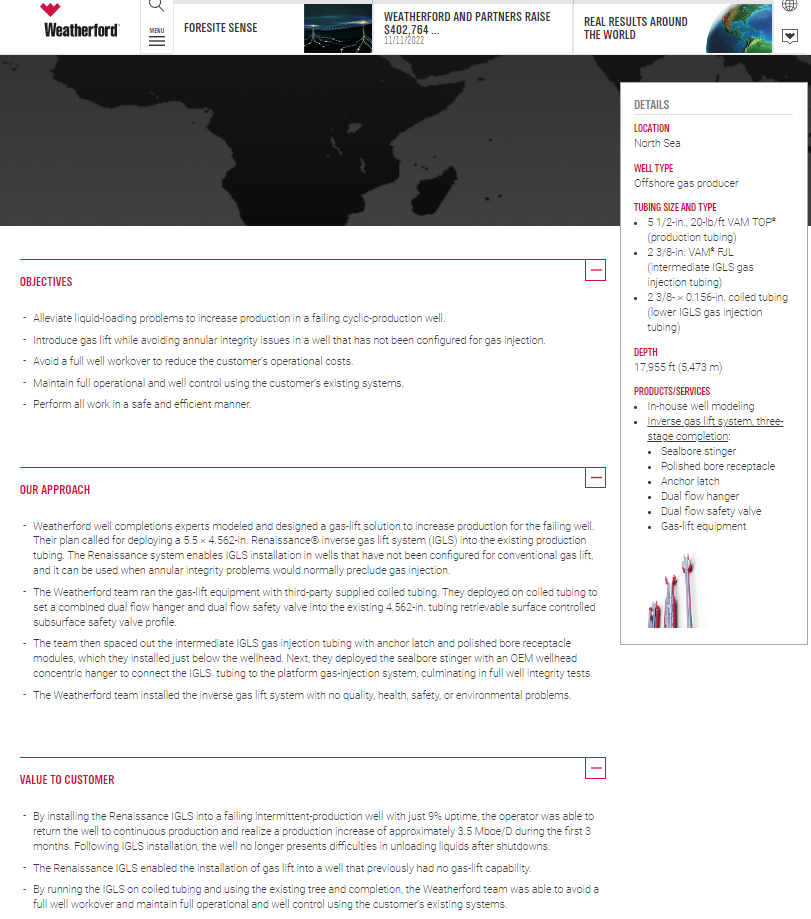 